Name__________			Semester 2-Root Final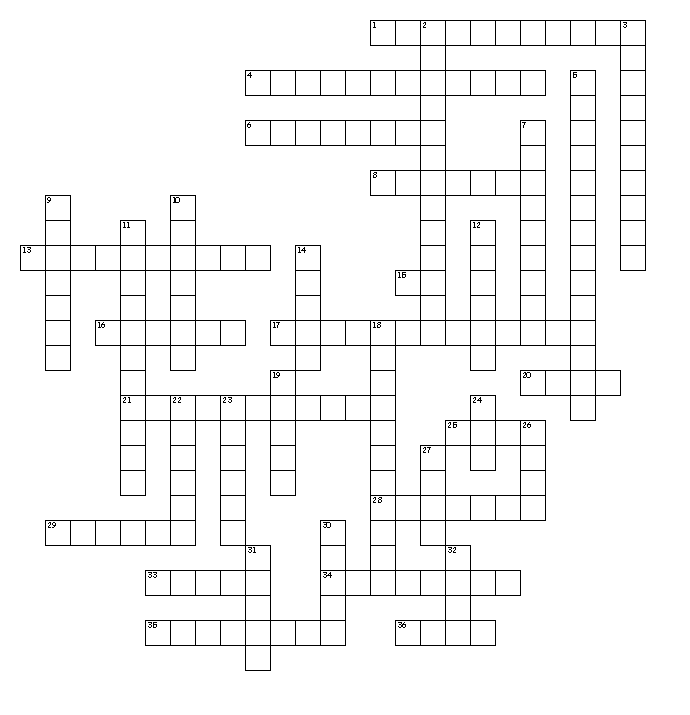 Across1. a noisy argument or disagreement, especially in public4. a person, place, or thing you can touch6. concern and caring for OTHERS8. Twist or bend out of normal shape13. Deny the truth, especially by asserting the opposite15. apart16. against17. a sea in the middle of two continents20. What part of speech is transfusion in the following sentence? After the car accident, the driver needed a transfusion.21. the act of transferring donated blood25. break28. having or showing a willingness to act dishonestly29. to say something or respond in a sharp, disrespectful way33. change34. other personality35. What is NOT an example of something that is corrupt? Government, criminals, students36. payDown2. elating to or using nuclear reactions that occur at only high temperatures3. What country is most like to use a thermonuclear device? North Korea, Switzerland, France5. a person, place, thing, or idea that shows ownership7. a characteristic of someone9. takes the place of a noun or another pronoun10. intervene between people in a dispute in order to bring about an agreement or reconciliation11. expressing a relation/position to another word or element in the phrase12. the middle value of a range of numbers14. over18. allowing light but not detailed images19. expressed clearly22. sudden and unexpected23. to break away (usually refers to a country) or replace24. light26. twist27. What part of speech is translated in the following sentence? The young girl translated the conversation for her foreign grandmother.30. across31. lasting only a short period32. middleWord BankHyper		           Trans 	        Hyperbole 		Hyperactive 		Brevity Brief 		        Translate 	        Transfusion 		Medi 			Median   Mediterranean  	Mediate 	Noun 		            Verb 			Adjective Tort	                   contra	               alter		        se			BrevContort		     retort		altruism		altercationAlter ego		    contradict	contrary		secedeSecluded		     pronoun	preposition	adjectiveConcrete 		       noun		abstract noun	Possessive nounPolis 			Agog 		Demo 			Urb Democracy 	           Demography 	Pedagogue 		Demagogue Urban 		          Suburb 		Metropolis 		Acropolis Simile		          Metaphor	Alliteration 		personification Hyperbole Tort twistAlter changeContra againstSe apartAlterego other personalityAltruism concern and caring for OTHERSContradict Deny the truth, especially by asserting the oppositeContrary opposite in nature, direction, or meaningSecluded kept apart or privateSecede to break away (usually refers to a country) or replaceContort Twist or bend out of normal shapeRetort to say something or respond in a sharp, disrespectful way   Altercation a noisy argument or disagreement, especially in publicAdjective describes a noun or a pronounPronoun takes the place of a noun or another pronounConcretenoun a person, place, or thing you can touchAbstractnoun an idea you can NOT touchPossessivenoun a person, place, thing, or idea that shows ownershipPreposition expressing a relation/position to another word or element in the phraseHyper overTrans acrossHyperbole an extreme exaggeration Hyperactive exaggerated activityBrev shortBrevity the use of concise/ exact wordsBrief lasting only a short periodTranslate express the sense of another languageTransfusion the act of transferring donated bloodMedi middleMedian the middle value of a range of numbersMediterranean a sea in the middle of two continentsMediate intervene between people in a dispute in order to bring about an agreement or reconciliationNoun What part of speech is transfusion in the following sentence? After the car accident, the driver needed a transfusion.Verb What part of speech is translated in the following sentence? The young girl translated the conversation for her foreign grandmother.Adjective what part of speech is the word hyperactivity in the following sentence? The hyperactive student gave an excellent rendition at the poetry battleLuc lightTranslucent allowing light but not detailed imagesLucid expressed clearlyRupt breakCorrupt  having or showing a willingness to act dishonestlyAbrupt sudden and unexpectedTrib payContribute help a cause or a groupAttribute a characteristic of someoneThermo heatThermostat a device that automatically regulates tem/heatThermonuclear elating to or using nuclear reactions that occur at only high temperaturesnorthKorea What country is most like to use a thermonuclear device? North Korea, Switzerland, Francestudents What is NOT an example of something that is corrupt? Government, criminals, studentsadjective What part of speech is Translucent in the following sentence. It almost appeared as though I could see through the translucent scales of the unusual fish.Verb What part of speech is contribute in the following sentence? I want someone who can contribute intelligent conversation, not grovel at my feet.